Logo Package Design BriefOverviewThe primary purpose of this brief is to gather requirements and pertinent data for your logo project. Information from this brief will help determine which designer on the team is the best fit for your project and help them prepare for the kickoff meeting.Please fill out this brief to the best of your ability and return it (along with any branding or logo inspiration examples) to your project manager or meghan.hawk@blackboard.com. Once the brief and examples are received, your logo project will get assigned to a designer and they will be in touch to schedule the kickoff meeting.GeneralWhat differentiates your organization from others? AnswerAre there any inspiring visuals associated with your organization? AnswerWhat words do you want your community to associate with your organization and/or branding? AnswerWill this logo be: Please highlight oneImage/graphic based (such as a school mascot)Text based (purely typographic)A combination of an image/graphic and textCurrent BrandingDo you have an existing logo or branding materials? If so, please provide examples. AnswerDoes the new logo need to be consistent with any other logos or match existing branding? AnswerWhat do you like/dislike about the current logo/branding? AnswerDo you want to keep any aspects of the current logo/branding or start fresh with an entirely new concept? AnswerTechnical RequirementsWhat name or acronym do you want included in the logo? AnswerDo you have a tagline or slogan? AnswerWhat is your desired color scheme? Please provide specific hex codes or color scheme examples. AnswerDo specific fonts need to be used? AnswerDo you have a preference between slab, serif or sans serif fonts? AnswerDesign Style Please highlight your preferences on each lineAbstract/Simple or Literal/DetailedTraditional/Classic or Modern/Clean?Fun/Youthful or Serious/MatureDesign InspirationPlease provide at least 3-5 examples of logos in your preferred style Please provide any other examples or materials that you think will help the designer understand your organization and/or vision for the logo projectDesign Inspiration Example: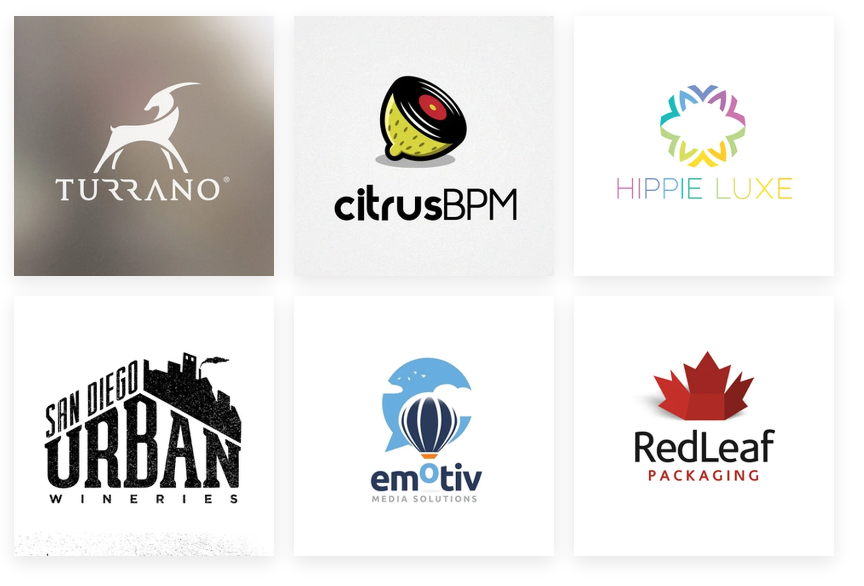 